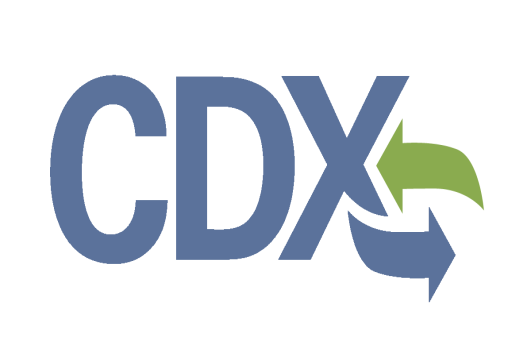 Table of ContentsList of Exhibits	ivRevision Log	v1	Introduction	11.1	Document Purpose	11.2	Project Overview	12	EPA Tribal Identification Web Services Overview	22.1	Access and Security	33	Data Publishing	43.1	GetTribe	43.1.1	Request	43.1.2	Response	53.2	GetTribes	53.2.1	Request	53.2.2	Response	74	Using the Tribal Web Service	84.1	Creating REST URLs	84.2	Example Tribal Web Service URLs	84.3	Example Usages	94.3.1	Search on a Tribe with Federal Recognition Status Change	94.3.2	Search on part of the Tribal Name on a Tribe with a Name Change	104.3.3	Search on Full Tribal Name on a Tribe with a Name Change	104.3.4	Search on State for a Tribe that Crosses State Borders	114.3.5	Search on BIA Codes	114.4	Business Rules	114.5	Use Cases	124.5.1	Use Case 1: Get Tribal Code(s) from Name	124.5.2	Use Case 2: Get Tribal Name(s) from BIA Tribal Code	134.5.3	Use Case 3: Get Tribal Name from Code when a Specific Date is Known	134.5.4	Use Case 4: Get EPA TII from Name	134.5.5	Use Case 5: Get EPA TII from Code	134.5.6	Use Case 6: Get EPA TII from Code when a Specific Date is Known	144.5.7	Use Case 7a: Get Tribal Name from EPA TII when a Specific Date is Known	144.5.8	Use Case 7b: Get Tribal Code from EPA TII when a Specific Date is Known	144.5.9	Use Case 8a: Get a Date Range for a given Tribal Name	144.5.10	Use Case 8b: Get a Date Range for a given Tribal Code	154.5.11	Use Case 8c: Get a Date Range for a given EPA TII	155	Future Services	166	Appendix A: Schema Information	177	Appendix B: Sample SOAP Requests and Responses	19List of ExhibitsExhibit 2-1 TRIBES Query Data Service Processing	3Exhibit 3-1 GetTribe Query Parameters	5Exhibit 3-2 GetTribes Query Parameters	6Exhibit 4-1 URL Parameter Description	8Exhibit 4-2 Example Tribal Web Service URLs	8Exhibit 6-1 schema TRIBES_TRIBES_v1.0 (XML)	18Exhibit 7-1 GetTribe Sample Request	19Exhibit 7-2 GetTribe Sample Response	19Exhibit 7-3 GetTribes Sample Request	21Exhibit 7-4 GetTribes Sample Response	21Revision LogIntroductionDocument Purpose This document serves as a guide for developers, both internal and external to Environmental Protection Agency (EPA), who wish to make use of EPA’s new Tribal ID web services. This guide outlines the data available through the web service and presents several use cases to assist developers in making the best use of the Tribal data. Project OverviewEPA’s Tribal Identification data standard specifies the information (Tribal Names, Tribal Codes, and EPA Internal Identifiers) needed to constitute consistent and unambiguous identification of federally-recognized American Indian and Alaska Native Tribal entities. EPA's Tribal Identification data standard relies on authoritative Tribal Names and Tribal Codes that come from the U.S. Bureau of Indian Affairs (BIA), as well as EPA Internal Identifiers developed by the Agency. Implementing this data standard helps to ensure a means of uniquely identifying federally recognized Tribal entities across information systems so that Tribal identification information can be clearly exchanged. This service provides consuming systems with access to a centrally managed list of Tribal names, Tribal codes, and EPA Internal Identifiers, and supports implementation of EPA’s data standards.In addition to providing the ability to access and consume a current list of political (non-geographic) Tribal entities, the services enable system list validation against standard names and codes, as well as provide Tribe names and codes for a specific time frame. Such services are needed because EPA’s Tribal ID data standard is based on the BIA official  list of federally recognized Tribes, and that list changes over time as Tribes are added and/or removed, and names are changed. This version includes tribe names going back to 1979. EPA Tribal Identification Web Services OverviewA web service is a method of communication between software applications using open protocols over the web. A common function of a web service is to query data from a centralized data source. Such query web services return data requests in XML format only; the queries do not display the data in a user interface. Data returned in a standardized XML  format allows independent software applications to consume the same data in a consistent manner suited to their respective needs. All services offered by EPA Tribal Identification Web Services are query web services.Web services generally run on either the Simple Object Access Protocol (SOAP) or Representational State Transfer (REST) protocol. The Tribal Identification Web Services support both SOAP and REST standards. Use of a SOAP web service generally consists of XML message-passing between client and server. To invoke a typical web service with the SOAP protocol, the client sends an XML-formatted document that specifies the desired data service, authentication credentials, if needed, and service-specific parameters. The service receives this request and responds with the requested data in XML.A REST web service can be called by entering the web service's URL into the browser. All service parameters can be set via URL parameters. The server interprets the data in the URL and responds with the requested data in XML. The general flow of processing performed when issuing a request to a Tribal Identification Web Service is depicted in Exhibit 2-1 below.Exhibit - TRIBES Query Data Service Processing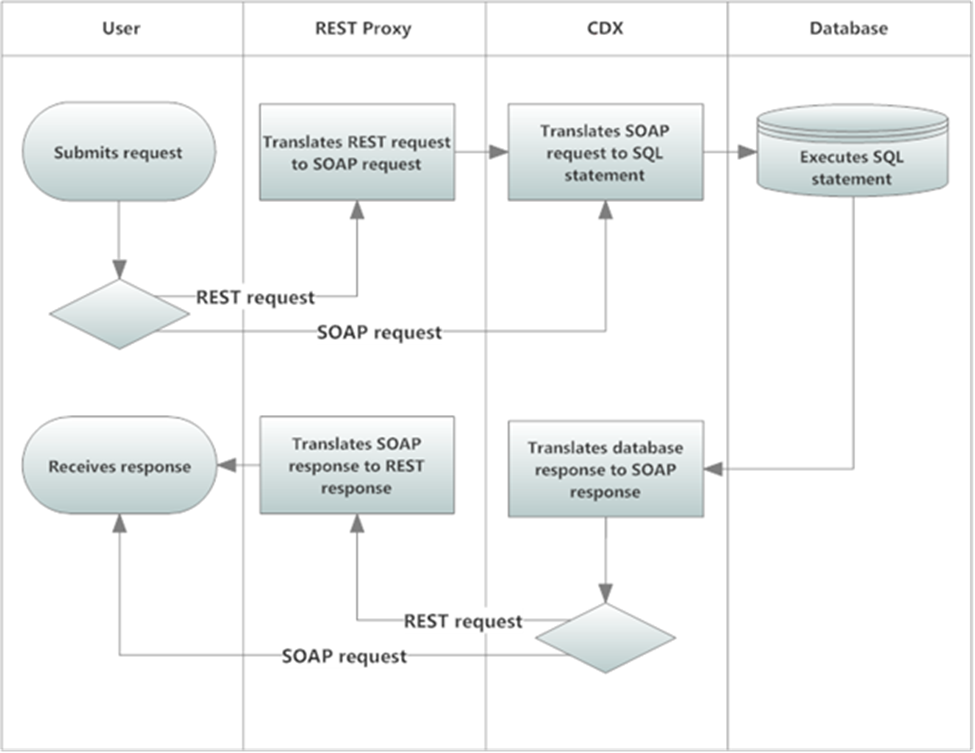 Access and SecurityThe REST services offered by EPA Tribal ID Web Services are publicly available through the CDX REST Proxy and do not require any additional security authorizations to access. All requests to SOAP services must be accompanied by a valid Network Authentication and Authorization Services (NAAS) security token per the Exchange Network’s Node 2.0 specifications (http://www.exchangenetwork.net/node-2/). All partners must be authorized to NAAS and receive a valid security token before the TRIBES data services can be invoked by a SOAP request. In order to acquire a valid security token the user must have the appropriate NAAS security policies in place and associated with EPA’s CDX node and EPA Tribal ID Web Services data flow. To obtain access, contact the CDX help desk for more information (http://www.epa.gov/cdx/contact.htm). Data PublishingEPA Tribal ID Web Services data flow offers two query data services. The service ‘GetTribe’ allows users to list detailed information, including historical data, on a particular Tribe based on Tribe identifier or name. The ‘GetTribes’ service allows users to search Tribes based on partial name, date, or regional information and shows only current data essential for identifying each Tribe. The sections below, along with Exhibit 3-1, provide a sample retrieval data publishing; the query is designed to be performed in the order listed. Please note that the parameters rowId and maxRows are currently accepted only when using SOAP query data services.  These parameters are expected to be operational in the future, at which time this documentation will be updated accordingly.GetTribeDescription: This data service allows users to select Tribal entities (Tribes) or tribal component bands based on either the EPA Tribal internal identifier, the  BIA Tribal code, or the full name of the Tribe. Historical information on the names and codes of the Tribe is included, as well as regional information and associations to other Tribes, such as Tribal band membership. Zero or more Tribes may be returned by this service, but in most cases a single Tribe will be returned. Multiple entities will only be returned in unusual cases, such as multiple Tribes sharing the same BIA Tribal code.Type: QueryData Service-level Business Rules: Not applicableXML Header Usage: Not applicableRequestDataflow: TRIBESRequest: GetTriberowId: Any valid rowId value per the Node specification WSDL (e.g., -1, 0, or positive integer). For this query, each row represents one Tribe returned by the query (one instance of a Tribe XML tag and all of its child tags).maxRows: Any valid maxRows value per the Node specification WSDL (e.g., -1, or positive integer). For this query, this is the maximum number of Tribes (rows) to be returned for this invocation of the query service.Exhibit - GetTribe Query ParametersResponseResponse: See Exhibit 7-2 in Appendix B.rowId: The integer representing the position of the first Tribe returned in the full result set of the query. For this query, each row represents one Tribe returned by the query.RowCount: The integer representing the total number of Tribes returned for this query. This may not be all of the Tribes selected for this query based upon parameters passed to the query; the total number returned may be limited by the maxRows input parameter, or by the EPA Tribal ID Web Services application itself. Users can continue to issue the query, increasing the rowId input parameter each time to retrieve all entities selected by the query. LastSet: Boolean indicating whether there are any more Tribes (rows) to return.GetTribesDescription: This data service allows users to select Tribal entities (Tribes) or tribal component bands (not shown by default) based upon name, date, and regional information. Only current data essential to uniquely identify each Tribe is listed. Zero or more Tribes may be returned by this service. To include the tribal component bands see the TribalBandFilter parameter in section 3.1.2.1Type: QueryData Service-level Business Rules: Not applicableXML Header Usage: Not applicableRequestDataflow: TRIBESRequest: GetTribesrowId: Any valid rowId value per the Node specification WSDL (e.g., -1, 0, or positive integer). For this query, each row represents one Tribe returned by the query (one instance of a Tribe XML tag and all of its child tags). maxRows: Any valid maxRows value per the Node specification WSDL (e.g., -1, or positive integer). For this query, this is the maximum number of Tribes (rows) to be returned for this invocation of the query service.Exhibit - GetTribes Query ParametersResponseResponse: See Exhibit 7-4 in Appendix B. rowId: The integer representing the position of the first Tribe returned in the full result set of the query. See the Node 2.0 specification for more information. For this query, each row represents one Tribe returned by the query.RowCount:  The integer representing the total number of Tribes returned for this query. This may not be all of the Tribes selected for this query based upon parameters passed to the query; the total number returned may be limited by the maxRows input parameter, or by the TRIBES application itself. Users can continue to issue the query, increasing the rowId input parameter each time to retrieve all Tribes selected by the query. See the Node 2.0 specification for more information.LastSet: Boolean indicating whether there are any more Tribes (rows) to return. Using the Tribal Web ServiceCreating REST URLsEPA Tribal Identification's REST web services are exposed through EPA's CDX Exchange Network REST Proxy (ENRP). The URL template for EPA Tribal Identification REST services as generated by ENRP is as follows. https://ends2.epa.gov/RestProxy/Query?Node=.NetNode2&Dataflow=TRIBES&Request={request}&Params={parameters}&rowId={rowId}&MaxRows={maxRows}The URL parameters are detailed in Exhibit 4-1 below. One main point to remember when using this web service is that maxRows and rowId are parameters are only available when using the SOAP services and currently do not work within REST. The capitalization is also very important when using the parameters and must be copied identically from the way they appear in this document. Exhibit - URL Parameter DescriptionExample REST URLs are provided in section 4.2. Example Tribal Web Service URLsBelow is a table of example URLs that would be used to call the REST service and the results returned by each. Exhibit - Example Tribal Web Service URLsExample UsagesProvided below are example searches that will provide guidance on how to use the Tribal Web Service. These examples are of special cases that could potentially cause confusion when searching.Please refer to Appendix B: Sample SOAP Requests and Responses for example SOAP XML responses.Search on a Tribe with Federal Recognition Status ChangeScenario:The "Delaware Tribe of Indians, Oklahoma" (code 816) was not listed by BIA on 2/16/1995, but they were listed as a recognized Tribe on 11/13/1996. They continued to be recognized on succeeding lists through 12/5/2003, then on 11/25/2005 they were removed from the list of recognized Tribes. They then stayed off the list until 2009, when they were re-recognized and included inon the list on 8/11/2009. Since that time they have remained on the list.Results:This case applies to the service GetTribes_v1.0 only (the other service doesn’t take dates). Example, using the Delaware Tribe of Indians, Oklahoma – if the date value specified is:11/01/2004 – Then Delaware Tribe of Indians, Oklahoma will be included.11/01/2007 – Then Delaware Tribe of Indians, Oklahoma will NOT be included.11/01/2011 – Then Delaware Tribe of Indians, Oklahoma will be included.Explanation/Rule:If a date value is specified, then all Tribes that were recognized as of the specified date will be listed. If a date range is specified, then all Tribes that were recognized at any point within the date range will be listed.Search on part of the Tribal Name on a Tribe with a Name ChangeScenario:The Tribe "Pueblo of San Juan, New Mexico" (code 714) was changed to "Ohkay Owingeh, New Mexico" on 3/22/2007.Results:San Juan – currently known as Ohkay Owingeh, New Mexico will be listed with its most current name only.Explanation/Rule:The web service includes the ability to query for Tribes based on matching part or all of the Tribal name. Partial name searching applies to the service GetTribes_v1.0 only. This service can be described as follows:When a partial name is specified, all Tribes that have (or have had) a name containing the search term will be listed. The response format of GetTribes_v1.0 is a list of rows, where each row refers to exactly one Tribe, and each row contains the minimum essential data to identify the Tribe. This includes EPA Tribal Internal ID, current name, BIA code, and so on. Regional information and past names are omitted. Search on Full Tribal Name on a Tribe with a Name ChangeScenario:The Tribe previously listed as "Cuyapaipe Community of Diegueno Mission Indians of the Cuyapaipe Reservation, California" (code 573) was changed to "Ewiiaapaayp Band of Kumeyaay Indians, California" and has continued with that name since that change.Result:Calling GetTribe_v1.0 with full name “Ewiiaapaayp Band of Kumeyaay Indians, California” will bring up all available data on that Tribe, and calling the same service with full name “Cuyapaipe Community of Diegueno Mission Indians of the Cuyapaipe Reservation, California” will give an identical result.Explanation/Rule:For the service GetTribe_v1.0, if a full name is provided, then all Tribes that have or have had the specified name will be listed in detail.Search on State for a Tribe that Crosses State BordersScenario: The Tribe Fort Mojave Indian Reservation covers territories in California, Nevada, and Arizona.Result: Performing a search on this Tribe using any of the possible query parameters, the service will list California, Nevada, and Arizona as this Tribe’s State Association. Explanation/Rule:For Tribes that cross state borders, the service returns all states that the Tribe covers geographically.Search on BIA CodesScenario:The Tribe Shinnecock Indian Nation has a BIA Code of TBD.Result:Performing a search on this Tribe using any of the possible query parameters, the service will list its BIA code as TBD. Explanation/Rule: Current values for the BIA Code field are numerical codes, TBD, or blank.Searchingfor a tribe with a TBD code will return many results. Business RulesThe following business rules and clarifications apply to the Tribal data contained in EPA Tribal ID Web Services:For Tribes which cross state borders, the EPA Business State Association will list all states the Tribe covers geographically.Date parameters are defined as follows:Date – Only returns Tribes federally recognized as of Date. This parameter should not be used if either StartDate or EndDate is specified. Format: YYYY-MM-DDStartDate – Only returns Tribes federally recognized as of any time on or after StartDate. Format: YYYY-MM-DD EndDate – Only returns Tribes federally recognized as of any time on or before EndDate. Format: YYYY-MM-DD The Year 1000 is the substitute for any unknown Tribe start dates.If no parameter values are entered, the web service will return a list of all currently recognized Tribes. rowId represents the row number with which you would like the search results to begin. The default value is zero, which will return the very first matching result. maxRows represents the maximum number of rows to be returned from the search.Use CasesEPA Tribal ID Web Services data flow offers two query data services. The service GetTribe allows users to list detailed information, including historical data, on a particular Tribe based on Tribe identifier or name. The GetTribes service allows users to search Tribes based on partial name, date, or regional information, and shows only current data essential for identifying each Tribe.Each of the use cases below are provided to assist the user of this Web Service with some of the most common searches. Provided are the REST URL that would be utilized, along with the expected inputs and outputs.   Use Case 1: Get Tribal Code(s) from NameURL # 6: https://ends2.epa.gov/RestProxy/Query?Node=.NetNode2&Dataflow=TRIBES&Request=GetTribes_v1.0&Params=Name|cherokeeInput: Whole or part of a Tribal Name into GetTribes (not case sensitive)Output: User receives a list of Tribal Names that includes the string of the name entered above.URL # 12: https://ends2.epa.gov/RestProxy/Query?Node=.NetNode2&Dataflow=TRIBES&Request=GetTribe_v1.0&Params=Name|Menominee%20Indian%20Tribe%20of%20WisconsinInput: Whole Tribal Name into Get Tribe (not case sensitive)Output: User receives historical data, which includes the Tribal Code, on the Tribe entered above.Use Case 2: Get Tribal Name(s) from BIA Tribal CodeURL # 11: https://ends2.epa.gov/RestProxy/Query?Node=.NetNode2&Dataflow=TRIBES&Request=GetTribe_v1.0&Params=BIATribalCode|440Input: BIA Tribal CodeOutput: User receives the information of the Tribe associated with the entered BIA code.Use Case 3: Get Tribal Name from Code when a Specific Date is KnownURL # 11: https://ends2.epa.gov/RestProxy/Query?Node=.NetNode2&Dataflow=TRIBES&Request=GetTribe_v1.0&Params=BIATribalCode|440Input: BIA Tribal CodeOutput: User receives the information of the Tribe associated with the Entered BIA code. The user can then use the provided data to decide which Tribal Name to choose based on the known date. Use Case 4: Get EPA TII from NameURL # 6: https://ends2.epa.gov/RestProxy/Query?Node=.NetNode2&Dataflow=TRIBES&Request=GetTribes_v1.0&Params=Name|cherokeeInput: Whole or part of a Tribal Name into GetTribes(not case sensitive)Output: User receives a list of Tribal Names that includes the string of the name entered above. The user then decides which EPA Tribal Internal Identifier (TII) to choose based on the Tribal Name for which they are looking. URL # 12: https://ends2.epa.gov/RestProxy/Query?Node=.NetNode2&Dataflow=TRIBES&Request=GetTribe_v1.0&Params=Name|Menominee%20Indian%20Tribe%20of%20WisconsinInput: Whole Tribal Name into GetTribe (not case sensitive)Output: User receives historical data, which includes the EPA TII, on the Tribe entered above.Use Case 5: Get EPA TII from CodeURL # 11: https://ends2.epa.gov/RestProxy/Query?Node=.NetNode2&Dataflow=TRIBES&Request=GetTribe_v1.0&Params=BIATribalCode|440Input: BIA Tribal CodeOutput: User receives the information of the Tribe associated with the entered BIA code.Use Case 6: Get EPA TII from Code when a Specific Date is KnownURL # 13: https://ends2.epa.gov/RestProxy/Query?Node=.NetNode2&Dataflow=TRIBES&Request=GetTribe_v1.0&Params=EPATribalInternalID|100000298Input: EPA Tribal Internal IdentifierOutput: User receives the information of the Tribe associated with the entered BIA code. The user can then use the provided information to decide which EPA TII to choose based on the known date. Use Case 7a: Get Tribal Name from EPA TII when a Specific Date is KnownURL # 13: https://ends2.epa.gov/RestProxy/Query?Node=.NetNode2&Dataflow=TRIBES&Request=GetTribe_v1.0&Params=EPATribalInternalID|100000298Input: EPA Tribal Internal IdentifierOutput: User receives the information of the Tribe associated with the entered EPA TII. The user can then use the provided information to decide which Tribal Name to choose based on the known date. Use Case 7b: Get Tribal Code from EPA TII when a Specific Date is KnownURL # 13: https://ends2.epa.gov/RestProxy/Query?Node=.NetNode2&Dataflow=TRIBES&Request=GetTribe_v1.0&Params=EPATribalInternalID|100000298Input: EPA Tribal Internal IdentifierOutput: User receives the information of the Tribe associated with the entered EPA TII. The user can then use the provided information to decide which Tribal Code to choose based on the known date. Use Case 8a: Get a Date Range for a given Tribal NameURL # 6: https://ends2.epa.gov/RestProxy/Query?Node=.NetNode2&Dataflow=TRIBES&Request=GetTribes_v1.0&Params=Name|cherokeeInput: Whole or part of a Tribal Name from GetTribes (not case sensitive)Output: User receives a list of Tribal Names that includes the string of the name entered above.URL # 12: https://ends2.epa.gov/RestProxy/Query?Node=.NetNode2&Dataflow=TRIBES&Request=GetTribe_v1.0&Params=Name|Menominee%20Indian%20Tribe%20of%20WisconsinInput: Whole Tribal Name from GetTribe (not case sensitive)Output: User receives historical data, which includes the dates of the Tribe Name(s), on the Tribe entered above.Use Case 8b: Get a Date Range for a given Tribal CodeURL # 11 https://ends2.epa.gov/RestProxy/Query?Node=.NetNode2&Dataflow=TRIBES&Request=GetTribe_v1.0&Params=BIATribalCode|440Input: BIA Tribal CodeOutput: User receives the information of the Tribe associated with the entered BIA code.Use Case 8c: Get a Date Range for a given EPA TIIURL # 13: https://ends2.epa.gov/RestProxy/Query?Node=.NetNode2&Dataflow=TRIBES&Request=GetTribe_v1.0&Params=EPATribalInternalID|100000298Input: EPA Tribal Internal IdentifierOutput: User receives the information of the Tribe associated with the entered EPA TII. Future ServicesEPA is planning to provide a Tribal ID registry service, available through the current EPA System of Registries public access page. This registry service will consist of an interface that allows interested users to search the database of EPA Tribal ID data standards. Separate user documentation will be provided when this registry site becomes available.Once the new services are cataloged by ENDS, users will also be able to access them using the Exchange Network Browser, the Exchange Network Service Center, or the REST Builder.Appendix A: Schema InformationThe following diagram depicts a high-level view of the TRIBES schema. A single Tribal entity is represented by the Tribe tag. 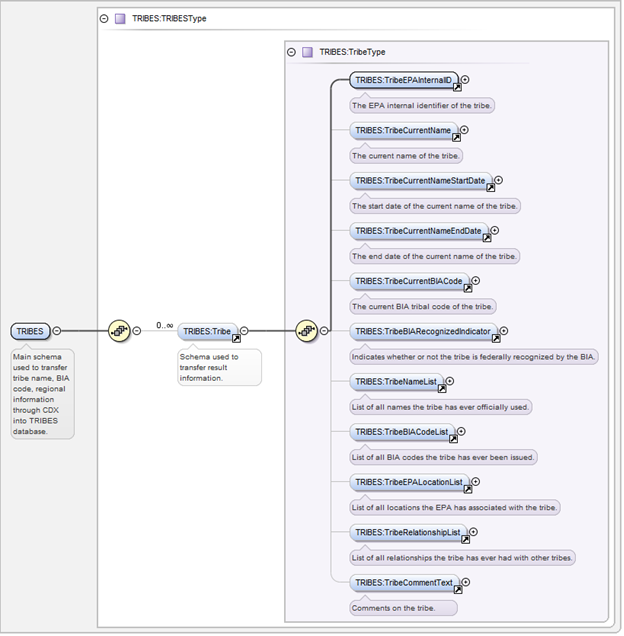 Exhibit - schema TRIBES_TRIBES_v1.0 (XML)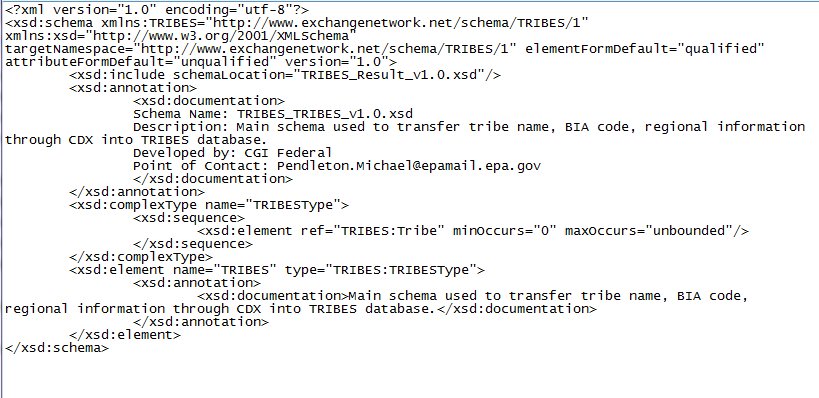 Appendix B: Sample SOAP Requests and Responses Exhibit - GetTribe Sample RequestExhibit - GetTribe Sample Response<?xml version="1.0"?><QueryResponse xmlns="http://www.exchangenetwork.net/schema/node/2" xmlns:i="http://www.w3.org/2001/XMLSchema-instance"><LastSet>false</LastSet><Results>    <TRIBES xmlns="http://www.exchangenetwork.net/schema/TRIBES/1" i:schemaLocation="http://www.exchangenetwork.net/schema/TRIBES/1 https://cdxnode2.epacdxnode.net/config/query/xsd/TRIBES/shared/index.xsd">    <Tribe>        <TribeEPAInternalID>100000032</TribeEPAInternalID>        <TribeCurrentName>Capitan Grande Band of Diegueno Mission Indians of California: (Barona Group of Capitan Grande Band of Mission Indians of the Barona Reservation, California; Viejas (Baron Long) Group of Capitan Grande Band of Mission Indians of the Viejas Reservation, California)</TribeCurrentName>        <TribeCurrentNameStartDate>2012-08-10</TribeCurrentNameStartDate>        <TribeCurrentNameEndDate i:nil="true"/>        <TribeCurrentBIACode>571</TribeCurrentBIACode>        <TribeBIARecognizedIndicator>1</TribeBIARecognizedIndicator>        <TribeNameList>            <TribeNameDetails>                <TribeName>Capitan Grande Band of Diegueno Mission Indians of California: (Barona Group of Capitan Grande Band of Mission Indians of the Barona Reservation, California; Viejas (Baron Long) Group of Capitan Grande Band of Mission Indians of the Viejas Reservation, California)</TribeName>                <TribeNameStartDate>2012-08-10</TribeNameStartDate>                <TribeNameEndDate i:nil="true"/>                <TribeNameCommentText i:nil="true"/>            </TribeNameDetails>            <TribeNameDetails>                <TribeName>Capitan Grande Band of Diegueno Mission Indians of California: Barona Group of Capitan Grande Band of Mission Indians of the Barona Reservation, California; Viejas (Baron Long) Group of Capitan Grande Band of Mission Indians of the Viejas Reservation, California</TribeName>                <TribeNameStartDate>2010-10-01</TribeNameStartDate>                <TribeNameEndDate>2012-08-10</TribeNameEndDate>                <TribeNameCommentText i:nil="true"/>            </TribeNameDetails>            <TribeNameDetails>                <TribeName>Capitan Grande Band of Diegueno Mission Indians of California: Barona Group of Capitan Grande Band of Mission Indians of the Barona Reservation, California Viejas (Baron Long) Group of Capitan Grande Band of Mission Indians of the Viejas Reservation, California</TribeName>                <TribeNameStartDate>1993-10-21</TribeNameStartDate>                <TribeNameEndDate>2010-10-01</TribeNameEndDate>                <TribeNameCommentText i:nil="true"/>            </TribeNameDetails>            <TribeNameDetails>                <TribeName>Capitan Grande Band of Diegueno Mission Indians of California: Barona Group of the Barona Reservation, California Viejas Group of the Viejas Reservation, California</TribeName>                <TribeNameStartDate>1988-12-29</TribeNameStartDate>                <TribeNameEndDate>1993-10-21</TribeNameEndDate>                <TribeNameCommentText i:nil="true"/>            </TribeNameDetails>            <TribeNameDetails>                <TribeName>Capitan Grande Band of Diegueno Mission Indians of California: Barona Group of Capitan Grande Band of Mission Indians of the Barona Reservation, California Viejas Group of Capitan Grande Band of Mission Indians of the Viejas Reservation, California</TribeName>                <TribeNameStartDate>1986-07-10</TribeNameStartDate>                <TribeNameEndDate>1988-12-29</TribeNameEndDate>                <TribeNameCommentText i:nil="true"/>            </TribeNameDetails>            <TribeNameDetails>                <TribeName>Capitan Grande Band of Diegueno Mission Indians of the Capitan Grande Reservation, California</TribeName>                <TribeNameStartDate>1982-11-24</TribeNameStartDate>                <TribeNameEndDate>1986-07-10</TribeNameEndDate>                <TribeNameCommentText i:nil="true"/>            </TribeNameDetails>            <TribeNameDetails>                <TribeName>Capitan Grande Band of Diegueno Mission Indians, Capitan Grande Reservation, California</TribeName>                <TribeNameStartDate>1000-01-01</TribeNameStartDate>                <TribeNameEndDate>1982-11-24</TribeNameEndDate>                <TribeNameCommentText i:nil="true"/>            </TribeNameDetails>        </TribeNameList>        <TribeBIACodeList>            <TribeBIACodeDetails>                <TribeBIACode>571</TribeBIACode>                <TribeBIACodeStartDate>1000-01-01</TribeBIACodeStartDate>                <TribeBIACodeEndDate i:nil="true"/>                <TribeBIACodeCommentText i:nil="true"/>            </TribeBIACodeDetails>        </TribeBIACodeList>        <TribeEPALocationList>            <TribeEPALocationDetails>                <TribeEPAStateCode>CA</TribeEPAStateCode>                <TribeEPAStateName>California</TribeEPAStateName>                <TribeEPARegionCode>9</TribeEPARegionCode>                <TribeEPARegionName>Region 9</TribeEPARegionName>                <TribeEPALocationStartDate>1000-01-01</TribeEPALocationStartDate>                <TribeEPALocationEndDate i:nil="true"/>            </TribeEPALocationDetails>        </TribeEPALocationList>        <TribeRelationshipList>            <TribeRelationshipDetails>                <TribeRelativeEPAInternalID>100000582</TribeRelativeEPAInternalID>                <TribeRelationshipTypeDetails>                    <TribeRelationshipTypeCode>RELATED</TribeRelationshipTypeCode>                    <TribeRelationshipTypeName>Related</TribeRelationshipTypeName>                    <TribeRelationshipTypeDescriptionText>Related Tribal Entities</TribeRelationshipTypeDescriptionText>                </TribeRelationshipTypeDetails>                <TribeRelationshipStartDate>1000-01-01</TribeRelationshipStartDate>                <TribeRelationshipEndDate i:nil="true"/>            </TribeRelationshipDetails>            <TribeRelationshipDetails>                <TribeRelativeEPAInternalID>100000581</TribeRelativeEPAInternalID>                <TribeRelationshipTypeDetails>                    <TribeRelationshipTypeCode>RELATED</TribeRelationshipTypeCode>                    <TribeRelationshipTypeName>Related</TribeRelationshipTypeName>                    <TribeRelationshipTypeDescriptionText>Related Tribal Entities</TribeRelationshipTypeDescriptionText>                </TribeRelationshipTypeDetails>                <TribeRelationshipStartDate>1000-01-01</TribeRelationshipStartDate>                <TribeRelationshipEndDate i:nil="true"/>            </TribeRelationshipDetails>        </TribeRelationshipList>        <TribeCommentText i:nil="true"/>    </Tribe></TRIBES></Results><RowCount>14</RowCount><RowId>0</RowId></QueryResponse>Exhibit - GetTribes Sample RequestExhibit - GetTribes Sample Response<?xml version="1.0"?><QueryResponse xmlns="http://www.exchangenetwork.net/schema/node/2" xmlns:i="http://www.w3.org/2001/XMLSchema-instance"><LastSet>false</LastSet><Results>    <TRIBES xmlns="http://www.exchangenetwork.net/schema/TRIBES/1" i:schemaLocation="http://www.exchangenetwork.net/schema/TRIBES/1 https://cdxnode2.epacdxnode.net/config/query/xsd/TRIBES/shared/index.xsd">    <Tribe>        <TribeEPAInternalID>100000033</TribeEPAInternalID>        <TribeCurrentName>Catawba Indian Nation (aka Catawba Tribe of South Carolina)</TribeCurrentName>        <TribeCurrentNameStartDate>1997-10-23</TribeCurrentNameStartDate>        <TribeCurrentNameEndDate i:nil="true"/>        <TribeCurrentBIACode>032</TribeCurrentBIACode>        <TribeBIARecognizedIndicator>1</TribeBIARecognizedIndicator>    </Tribe>    <Tribe>        <TribeEPAInternalID>100000076</TribeEPAInternalID>        <TribeCurrentName>Eastern Band of Cherokee Indians</TribeCurrentName>        <TribeCurrentNameStartDate>2012-08-10</TribeCurrentNameStartDate>        <TribeCurrentNameEndDate i:nil="true"/>        <TribeCurrentBIACode>001</TribeCurrentBIACode>        <TribeBIARecognizedIndicator>1</TribeBIARecognizedIndicator>    </Tribe>    <Tribe>        <TribeEPAInternalID>100000159</TribeEPAInternalID>        <TribeCurrentName>Miccosukee Tribe of Indians</TribeCurrentName>        <TribeCurrentNameStartDate>2012-08-10</TribeCurrentNameStartDate>        <TribeCurrentNameEndDate i:nil="true"/>        <TribeCurrentBIACode>026</TribeCurrentBIACode>        <TribeBIARecognizedIndicator>1</TribeBIARecognizedIndicator>    </Tribe>    <Tribe>        <TribeEPAInternalID>100000162</TribeEPAInternalID>        <TribeCurrentName>Mississippi Band of Choctaw Indians</TribeCurrentName>        <TribeCurrentNameStartDate>2012-08-10</TribeCurrentNameStartDate>        <TribeCurrentNameEndDate i:nil="true"/>        <TribeCurrentBIACode>980</TribeCurrentBIACode>        <TribeBIARecognizedIndicator>1</TribeBIARecognizedIndicator>    </Tribe>    <Tribe>        <TribeEPAInternalID>100000204</TribeEPAInternalID>        <TribeCurrentName>Poarch Band of Creeks</TribeCurrentName>        <TribeCurrentNameStartDate>2012-08-10</TribeCurrentNameStartDate>        <TribeCurrentNameEndDate i:nil="true"/>        <TribeCurrentBIACode>028</TribeCurrentBIACode>        <TribeBIARecognizedIndicator>1</TribeBIARecognizedIndicator>    </Tribe>    <Tribe>        <TribeEPAInternalID>100000266</TribeEPAInternalID>        <TribeCurrentName>Seminole Tribe of Florida</TribeCurrentName>        <TribeCurrentNameStartDate>2012-08-10</TribeCurrentNameStartDate>        <TribeCurrentNameEndDate i:nil="true"/>        <TribeCurrentBIACode>021</TribeCurrentBIACode>        <TribeBIARecognizedIndicator>1</TribeBIARecognizedIndicator>    </Tribe></TRIBES></Results><RowCount>7</RowCount><RowId>0</RowId></QueryResponse>DateVersion No.DescriptionAuthorReviewerReview Date8/27/120.01Initial DraftG. OffuttA. Ferner8/28/128/29/120.02Revised Per Details in EN Approval PackageJ. SoosiahA. Ferner8/29/128/31/120.03Comments IncorporatedG. OffuttA. Ferner9/4/129/5/120.04Delivery of Draft TDD 10 09 Tribal ID User GuideG. OffuttA. Ferner9/5/129/14/120.04aEPA comments on Draft TTD 10 09 Tribal ID User GuideM. Pendleton9/14/1211/15/121.0Delivery of final TDD 10 09 Tribal ID User GuideG. OffuttA. Ferner11/14/121/10/121.1Update to include security clarificationA. FernerN/AN/A12/23/141.2Updated TDD 10 09 Tribal ID User GuideG.WoodringK. Garrett12/22/1409/18/151.3Added documentation and usage examples for TribalBandFilter parameterJ. SoosiahG.Woodring9/21/153/30/181.4Updated language for tribes which cross state bordersJ. SoosiahT. Farewell3/30/18NameData TypeRequiredMax LengthOccurrencesWildcard BehaviorNotesEPATribalInternalIDStringNoN/A1NoneEPA Tribal Internal Identifier of the Tribe.BIATribalCodeStringNoN/A1NoneThe BIA Tribal Code of the Tribe.NameStringNoN/A1NoneThe full name of the Tribe. Case insensitive; no partial match.NameData TypeRequiredMax LengthOccurrencesWildcard BehaviorNotesDateStringNoN/A1NoneIf Specified, only Tribes federally recognized as of Date will be listed. Should not be specified if either StartDate or EndDate is specified. Format: YYYY-MM-DDStartDateStringNoN/A1NoneIf specified, only Tribes federally recognized as of any time on or after StartDate will be listed.Format: YYYY-MM-DDEndDateStringNoN/A1NoneIf specified, only Tribes federally recognized as of any time on or before EndDate will be listed. Format: YYYY-MM-DDNameStringNoN/A1None, but partial matches are always includedIf specified, only Tribes that have or have had names containing the term Name will be listed.Case insensitiveRegionStringNoN/A1None, but partial matches are always includedIf specified, only Tribes in the specified EPA Region will be listed. Case insensitiveStateStringNoN/A1None, but partial matches are always includedIf specified, only Tribes EPA has that are associated with the specified State will be listed. Case insensitiveTribalBandFilterStringNoN/A1NoneAccepts one of three possible values: • ExcludeTribalBands – List federally recognized tribes, excluding tribal bands.• TribalBandsOnly – List tribal bands only.• AllTribes – List all federally recognized tribes and component bands.If the TribalBandFilter parameter is omitted, the behavior for ExcludeTribalBands is used by default.URL ParameterDescriptionrequestThe name of the service request (GetTribes_v1.0 or GetTribe_v1.0). parametersA list of all parameters for the Query service (described in 3.1.1 and 3.2.1) in the form of: param1|value1;param2|value2;...where parameter name/value pairs are separated with a pipe (|) delimiter and parameters are separated with a semi-colon (;) delimiter. This parameter may be omitted if no Query service parameters need be supplied. URLWS REST Web Service URLResults1https://ends2.epa.gov/RestProxy/Query?Node=.NetNode2&Dataflow=TRIBES&Request=GetTribes_v1.0List all currently recognized Tribes2https://ends2.epa.gov/RestProxy/Query?Node=.NetNode2&Dataflow=TRIBES&Request=GetTribes_v1.0&Params=StartDate|2003-12-21List all Tribes which have been federally recognized at some point on or after 12-21-20033https://ends2.epa.gov/RestProxy/Query?Node=.NetNode2&Dataflow=TRIBES&Request=GetTribes_v1.0&Params=EndDate|2004-07-12List all Tribes which have been federally recognized at some point on or prior to 07-12-20044https://ends2.epa.gov/RestProxy/Query?Node=.NetNode2&Dataflow=TRIBES&Request=GetTribes_v1.0&Params=StartDate|2003-12-21;EndDate|2004-07-12List all Tribes which have been federally recognized at some point between 12-21-2003 and 07-12-20045https://ends2.epa.gov/RestProxy/Query?Node=.NetNode2&Dataflow=TRIBES&Request=GetTribes_v1.0&Params=Date|2006-03-15List all Tribes federally recognized as of 03-15-20066https://ends2.epa.gov/RestProxy/Query?Node=.NetNode2&Dataflow=TRIBES&Request=GetTribes_v1.0&Params=Name|cherokeeList all Tribes whose official name contains the term Cherokee7https://ends2.epa.gov/RestProxy/Query?Node=.NetNode2&Dataflow=TRIBES&Request=GetTribes_v1.0&Params=Date|2006-03-15;Name|cherokeeList all Tribes federally recognized as of 03-15-2006, and whose official name contained the term Cherokee as of 03-15-20068https://ends2.epa.gov/RestProxy/Query?Node=.NetNode2&Dataflow=TRIBES&Request=GetTribes_v1.0&Params=State|OKList all Tribes associated with the state of Oklahoma9https://ends2.epa.gov/RestProxy/Query?Node=.NetNode2&Dataflow=TRIBES&Request=GetTribes_v1.0&Params=Region|9List all Tribes in EPA Region 910https://ends2.epa.gov/RestProxy/Query?Node=.NetNode2&Dataflow=TRIBES&Request=GetTribes_v1.0&Params=Date|2006-03-15;Region|9List all Tribes federally recognized as of 03-15-2006 in EPA Region 911https://ends2.epa.gov/RestProxy/Query?Node=.NetNode2&Dataflow=TRIBES&Request=GetTribe_v1.0&Params=BIATribalCode|440List the Tribe with BIA code 44012https://ends2.epa.gov/RestProxy/Query?Node=.NetNode2&Dataflow=TRIBES&Request=GetTribe_v1.0&Params=Name|Menominee%20Indian%20Tribe%20of%20WisconsinList the Tribe with the official name Menominee Indian Tribe of Wisconsin13https://ends2.epa.gov/RestProxy/Query?Node=.NetNode2&Dataflow=TRIBES&Request=GetTribe_v1.0&Params=EPATribalInternalID|100000298List the Tribe with EPA Tribal Internal Identifier 10000029814https://ends2.epa.gov/RestProxy/Query?Node=.NetNode2&Dataflow=TRIBES&Request=GetTribes_v1.0&Params=TribalBandFilter|TribalBandsOnlyList all tribal component bands15https://ends2.epa.gov/RestProxy/Query?Node=.NetNode2&Dataflow=TRIBES&Request=GetTribe_v1.0&Params=EPATribalInternalID|100000570List the tribal component band with EPA Tribal Internal Identifier 100000570